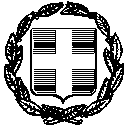 ΠΙΝΑΚΑΣ ΘΕΜΑΤΩΝ  της 6ης ΤΑΚΤΙΚΗΣ  συνεδρίασης  ΔΙΑ ΠΕΡΙΦΟΡΑΣ   της  09/04/2021 του ΔΗΜΟΤΙΚΟΥ ΣΥΜΒΟΥΛΙΟΥ του ΔΗΜΟΥ ΕΥΡΩΤΑΣΚΑΛΑ: 09-04-2021Η ΔημοσιεύσασαΚΟΜΠΟΓΕΩΡΓΑ ΜΑΡΙΑΕΛΛΗΝΙΚΗ ΔΗΜΟΚΡΑΤΙΑΠΕΡΙΦΕΡΕΙΑ ΠΕΛ/ΣΟΥΝΟΜΟΣ ΛΑΚΩΝΙΑΣΔΗΜΟΣ  ΕΥΡΩΤΑΔΗΜΟΤΙΚΟ ΣΥΜΒΟΥΛΙΟΣΚΑΛΑ: 09-04-2021ΑΡΙΘ. ΠΡΩΤ.: Δ.Υ.Α/ΑΘΕΜΑΤΑ ΗΜΕΡΗΣΙΑΣ ΔΙΑΤΑΞΗΣΑΡΙΘΜΟΣ ΑΠΟΦΑΣΗΣΠΕΡΙΛΗΨΗ ΑΠΟΦΑΣΗΣ ΠΟΥ  ΛΗΦΘΗΚΕΘΕΜΑ 1οΨήφισμα  για  την λειτουργία  των Λαϊκών Αγορών18/2021ΑΝΑΒΟΛΗΟΜΟΦΩΝΑΘΕΜΑ 2οΛήψη απόφασης αναφορικά με την παράταση έως 31/12/2021 του τρέχοντος προγράμματος κοινωφελούς χαρακτήρα του ΟΑΕΔ (Δημόσια Πρόσκληση Νο 4/2020)19/2021ΟΜΟΦΩΝΑΘΕΜΑ 3οΣυγκρότηση  επιτροπής  για  Ορειβατικά  Μονοπάτια20/2021ΟΜΟΦΩΝΑΘΕΜΑ 4οΛήψη  απόφασης  σχετικά  με  την κατάργηση  νόμου  Αποστόλου  όσον  αφορά  την ΠΟΠ kalamata  olives.21/2021ΑΝΑΒΟΛΗΟΜΟΦΩΝΑΘΕΜΑ 5οΈγκριση διενέργειας πλειοδοτικής δημοπρασίας παραχώρησης του δικαιώματος απλής χρήσης αιγιαλού, παραλίας σε τρίτους με αντάλλαγμα για τα έτη 2021 έως 2022 και καθορισμός  χώρων .22/2021ΟΜΟΦΩΝΑΘΕΜΑ 6οΟρισμός  εκπροσώπων  στη Γενική Συνέλευση  του Δικτύου Δήμων των Εκλεκτών Ελληνικών Γεύσεων23/2021ΟΜΟΦΩΝΑΘΕΜΑ 7οΛήψη  απόφασης  για  τον καθορισμό  αμοιβής  δικηγόρων  για  παράσταση, υπεράσπιση  και εκπροσώπηση  του  τέως  Αντιδημάρχου  Δήμου Ευρώτα  ενώπιον του Τριμελούς  Πλημμελειοδικείου  Σπάρτης24/2021ΟΜΟΦΩΝΑΘΕΜΑ 8ο<<Κατάρτιση Μεσοπρόθεσμου Προγράμματος Δημοσιονομικής Στρατηγικής 2022-2025>>.25/2021ΑΝΑΒΟΛΗΟΜΟΦΩΝΑΘΕΜΑ 9οΑΠΟΔΟΣΗ ΚΑΤΑΝΟΜΗΣ ΠΟΣΩΝ ΩΣ ΤΑΚΤΙΚΗ ΕΠΙΧΟΡΗΓΗΣΗ  ΣΤΟ ΝΠΔΔ ΝΙΚΗΦΟΡΟΣ ΒΡΕΤΤΑΚΟΣ ΓΙΑ ΤΙΣ ΛΕΙΤΟΥΡΓΙΚΕΣ ΔΑΠΑΝΕΣ ΤΩΝ ΠΑΙΔΙΚΩΝ ΣΤΑΘΜΩΝ ΚΑΙ ΤΩΝ ΧΩΡΩΝ ΑΘΛΗΣΗΣ ΤΟΥ ΔΗΜΟΥ ΕΥΡΩΤΑ  26/2021ΟΜΟΦΩΝΑΘΕΜΑ 10ο<<ΑΠΟΔΟΧΗ ΚΑΙ ΚΑΤΑΝΟΜΗ ΠΙΣΤΩΣΕΩΝ ΑΠΟ ΥΠ.ΕΣ. (Α΄   ΚΑΤΑΝΟΜΗ ΑΠΟ Κ.Α.Π. 2021 ) ΣΤΙΣ ΣΧΟΛΙΚΕΣ ΕΠΙΤΡΟΠΕΣ ΓΙΑ ΤΗΝ ΚΑΛΥΨΗ ΤΩΝ ΛΕΙΤΟΥΡΓΙΚΩΝ ΔΑΠΑΝΩΝ ΤΩΝ ΣΧΟΛΕΙΩΝ>>27/2021ΟΜΟΦΩΝΑΘΕΜΑ 11οΈκδοση Απόφασης Έγκρισης Κυκλοφοριακής Σύνδεσης Εισόδου - Εξόδου στην υπό ίδρυση εγκατάσταση «ΒΙΟΤΕΧΝΙΑΣ ΣΥΣΚΕΥΑΣΙΑΣ ΝΩΠΩΝ ΦΡΟΥΤΩΝ», σε γήπεδο φερόμενης ιδιοκτησίας της εταιρείας ΑΝ. ΚΟΥΜΟΥΤΣΑΚΟΣ & ΣΙΑ Ε.Ε. με δ.τ. GREEK CITRUS, που ευρίσκεται εκτός ορίων του οικισμού Στεφανιάς του Δήμου Ευρώτα στην θέση «ΜΕΣΑ ΜΠΑΣΤΑΣ», επί αγροτικής οδού.28/2021ΟΜΟΦΩΝΑ